Curriculum vitae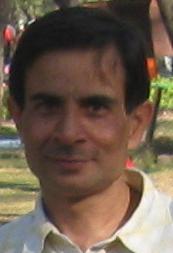 1. Name		Dr. Shrish Tiwari					2. Designation	Scientist [Group IV(4)]3. Dept/Instt.		Bioinformatics Centre Centre for Cellular and Molecular Biology	Uppal Road,  – 500 007	Phone: (040) 71927774. Date of Birth		Sex (M/F)	M	SC/ST	   N.A.5. Educational Qualifications6. Research Experience7. Position and Employment (Starting with the most recent employment)     	Scientist IV(2)  from May, 2001 - Apr 2006 at the Centre for Cellular and Molecular Biology, Hyderabad	Scientist IV(3) from May, 2006 - Apr 2012 at the Centre for Cellular and Molecular Biology, Hyderabad	Scientist IV4) from May, 2012 - present at the Centre for Cellular and Molecular Biology, HyderabadPublications:  14Reddy, B.V.B., Ramesh, P. and Tiwari, S. 1998 “MEICPS: A program to suggest substituted point mutations to engineer intracellular protein stability”, Bioinformatics 14, 225-226.Reddy, B.V.B., Datta S. and Tiwari, S. 1998 “Use of propensities of amino acids to the local structural environments to understand effect of substitution mutations on protein stability”, Protein Engineering 11, 1137-1145.Tiwari, S. and Reddy, B.V.B. 1999 “A statistical analytical approach to predict secondary structure of proteins from amino acid sequence information”, Theoretical Chemistry Accounts 101, 46-50.The Indian Genome Variation Consortium, 2005 (Authors from CCMB: Lalji Singh, G.R. Chandak, K. Thangaraj, M. Idris, K. Radha Mani, Seema Bhaskar and Shrish Tiwari) “The Indian Genome Variation databases (IGVdb): a project review”, Human Genetics 118, 1-11.Jehan, Z., Vallinayagam, S., Tiwari, S., Pradhan, S., Singh, L. Suresh, A., Reddy, H.M., Ahuja, Y.R. and Jesudasan, R.A. 2007 “Novel non-coding RNA from human Y distal heterochromatic block (Yq12) generates testis-specific chimeric Cdc2L2”, Genome Research 17, 433-440.The Indian Genome Variation Consortium, 2008 (Authors from CCMB: Lalji Singh, G.R. Chandak, K. Thangaraj, M. Idris, K. Radha Mani, Seema Bhaskar and Shrish Tiwari) “Genetic landscape of the people of : a canvas for disease gene exploration”, Journal of Genetics 87, 3-20.Y.D. Paila,  and A. Chattopadhyay, 2009 “Are specific nonannular cholesterol binding sites present in G-protein coupled receptors?”, Biochimica et Biophysica Acta (Biomembranes) 1788, 295-302.A. Bhardwaj, M. Mukherji, S. Sharma, J. Paul, C.S. Gokhale, A.K. Srivastava and S. Tiwari (2009) “MtSNPscore: a combined evidence approach for assessing cumulative impact of mitochondrial variations in disease”, BMC Bioinformatics 10 (Suppl 8), S7.S.K. Saxena, N. Mishra, R. Saxena, M.L. Arvinda Swamy, P.Sahgal, S. Saxena, S. Tiwari, A. Mathur and M.P. Nair (2010) “Structural and antigenic variance between novel influenza A/H1N1/2009 and influenza A/H1N1/2008 viruses”, J. Infect. Dev. Ctries 4, 001-006.Y.D. Paila, S. Tiwari, D. Sengupta and A. Chattopadhyay (2011) “Molecular modelling of the human serotonin1A receptor: role of membrane cholesterol in ligand binding of the receptor”, Mol. Biosys. 7, 224-234.Md. Jafurulla, S. Tiwari and A. Chattopadhyay (2011) “Identification of cholesterol recognition amino acid consensus (CRAC) motif in G-protein coupled receptors”, Biochem. Biophys. Res. Comm. 404, 569-573.A. Chaturvedi, S. Tiwari and R.A. Jesudasan (2011) “RiDs db: Repeats in diseases database”, Bioinformation 7, 96-97.A. Chattopadhyay, Y.D. Paila, S. Shrivastava, S. Tiwari, P. Singh and J. Fantini (2012) “Sphingolipid-binding domain in the serotonin1A receptor”, Adv. Exp. Med. Biol. 749, 279-93.Rimpi Khurana, Vinod Kumar Verma, Abdul Rawoof, Shrish Tiwari, Rekha A Nair, Ganesh Mahidhara, Mohammed M Idris, Alan R Clarke and Lekha Dinesh Kumar (2014) “OncomiRdbB: a comprehensive database of microRNAs and their targets in breast cancer”, BMC Bioinformatics 15, 15.DegreeInstitutionSubjectYearB.Sc.Sri Aurobindo International Centre of Education, Physics, Chemistry, Maths, English, French, Computer Programming1986M.Sc.Indian , Physics1990Ph.D, Studies in complexity: Applications to dynamical systems and genomic sequences1997DurationInstitutionParticulars of work done1/10/96-30/4/97National Chemical Laboratory, PuneWavelet analysis of chaotic dynamics1/5/97-15/4/99Centre for Cellular and Molecular Biology, Protein sequence analysis to predict stabilising mutations and predict secondary structure20/4/99-19/4/2001National Institutes of Design of physical potential for ab initio folding of proteins